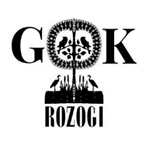 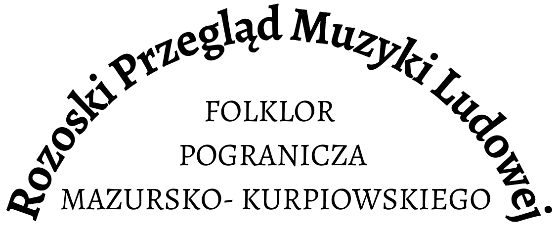 KARTA ZGŁOSZENIA- DZIECI i  MŁODZIEŻ DO LAT 17Klauzula zgody na przetwarzanie 
danych osobowych zgodnie z  RODO…………………………………………………………
imię i nazwisko uczestnika/nazwa zespołuZgłaszając swój/zespołu udział w Rozoskim Przeglądzie Muzyki Ludowej Rozogi 2023, wyrażam zgodę na przetwarzanie moich  danych osobowych przez Gminny Ośrodek Kultury w Rozogach na potrzeby organizacji i promocji ww. imprezy kulturalnej, zgodnie z ustawą z dnia  10 maja 2018 roku o ochronie danych osobowych ( Dz. Ustaw  z 2018, poz. 1000) oraz zgodnie z Rozporządzeniem Parlamentu  Europejskiego i Rady (UE) 2016/679
 z dnia 27 kwietnia 2016 r. w sprawie ochrony osób fizycznych w związku z przetwarzaniem danych osobowych i w sprawie swobodnego przepływu takich danych oraz uchylenia dyrektywy 95/46/WE (RODO)Wyrażam zgodę na wykorzystanie przez Gminny Ośrodek Kultury w Rozogach  mojego wizerunku / wizerunku pozostałych członków zespołu w formie zdjęć lub filmów  dokumentujących lub promujących działania Gminnego Ośrodka Kultury w Rozogach.…………………………..………………..……..… Data i czytelny podpis uczestnika/ kierownika zespołuMŁODZI SOLIŚCI ŚPIEWACY DO 17 LATMŁODZI SOLIŚCI ŚPIEWACY DO 17 LATMŁODZI SOLIŚCI ŚPIEWACY DO 17 LATIMIĘ I NAZWISKO SOLISTYIMIĘ I NAZWISKO SOLISTYWIEKWIEKADRES DO KORESPONDENCJIADRES DO KORESPONDENCJINR TELEFONU | ADRES E-MAILNR TELEFONU | ADRES E-MAILTYTUŁY UTWORÓWTYTUŁY UTWORÓWTYTUŁY UTWORÓW1.2.MŁODZI INSTRUMENTALIŚCI LUDOWI DO 17 LATMŁODZI INSTRUMENTALIŚCI LUDOWI DO 17 LATMŁODZI INSTRUMENTALIŚCI LUDOWI DO 17 LATIMIĘ I NAZWISKO INSTRUMENTALISTYIMIĘ I NAZWISKO INSTRUMENTALISTYWIEKWIEKADRES DO KORESPONDENCJIADRES DO KORESPONDENCJINR TELEFONU | ADRES E-MAILNR TELEFONU | ADRES E-MAILTYTUŁY UTWORÓWTYTUŁY UTWORÓWTYTUŁY UTWORÓW1.2.GRUPY ŚPIEWACZEGRUPY ŚPIEWACZEGRUPY ŚPIEWACZEGRUPY ŚPIEWACZEGRUPY ŚPIEWACZENAZWA GRUPY/ ZESPOŁUNAZWA GRUPY/ ZESPOŁUIMIONA I NAZWISKA CZŁONKÓWIMIONA I NAZWISKA CZŁONKÓWIMIONA I NAZWISKA CZŁONKÓWIMIONA I NAZWISKA CZŁONKÓWWIEKIMIĘ I NAZWISKO OPIEKUNA IMIĘ I NAZWISKO OPIEKUNA IMIĘ I NAZWISKO OPIEKUNA ADRES DO KORESPONDENCJIADRES DO KORESPONDENCJIADRES DO KORESPONDENCJINR TELEFONU | ADRES E-MAILNR TELEFONU | ADRES E-MAILNR TELEFONU | ADRES E-MAILTYTUŁY UTWORÓWTYTUŁY UTWORÓWTYTUŁY UTWORÓWTYTUŁY UTWORÓWTYTUŁY UTWORÓW1.2.